РОССИЙСКАЯ   ФЕДЕРАЦИЯМуниципальное  автономное общеобразовательное учреждениеЗамковская  средняя  общеобразовательная школаАдминистрация муниципального образования«Нестеровский муниципальный округ Калининградской области»ИНН /КПП  3920004682 / 392001001238012 Калининградская область, Нестеровский район, пос. Ясная поляна, ул. Школьная, д.9тел./ факс 8(401 - 44) -9-34-93, zamshkola@yandex.ru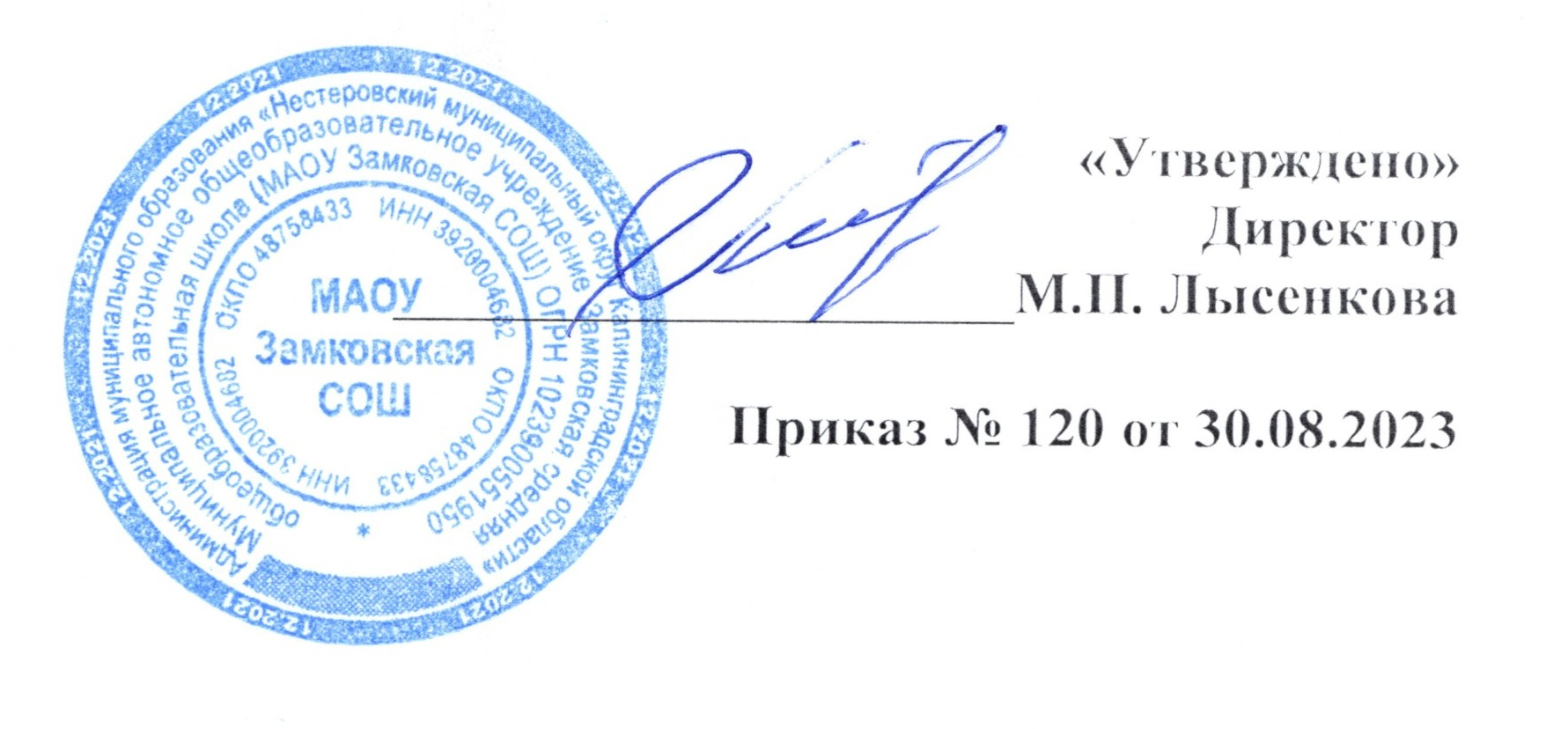 КАЛЕНДАРНЫЙ  ПЛАН ВОСПИТАТЕЛЬНОЙ РАБОТЫПО УРОВНЯМ ОБРАЗОВАНИЯ(ПРИЛОЖЕНИЕ К ПРОГРАММЕ ВОСПИТАНИЯ ЗАМКОВСКОЙ СОШ) НА 2023-2024 УЧЕБНЫЙ ГОДКалендарный план воспитательной работы МАОУ Замковской СОШ составлен в соответствии с Программой воспитания школы (2022-2025уч.г.. Все мероприятия распределены  по модулям , предусмотренным программой и соответствуют уровням НОО, ООО, СООЦель воспитательной работы -  создание системы работы по воспитанию и развитию свободной, жизнелюбивой, творческой личности, обогащенной знаниями о природе и человеке, готовой к созидательной, творческой, трудовой деятельности и нравственному поведению, социализация личности ребенка, формирование его активной жизненной позиции через развитие системы советов ученического самоуправления, формирование правовой культуры учащихся, толерантного отношения к окружающим, внедрению навыков здорового образа жизни и реализация программ по профилактике асоциального поведения.Задачи воспитательной работы:поддерживать традиции образовательной организации и инициативы по созданию новых в рамках уклада школьной жизни, реализовывать воспитательные возможности общешкольных ключевых дел,реализовывать воспитательный потенциал и возможности школьного урока, поддерживать использование интерактивных форм занятий с обучающимися на уроках;инициировать и поддерживать ученическое самоуправление – как на уровне школы, так и на уровне классных сообществ; их коллективное планирование, организацию, проведение и анализ самостоятельно проведенных дел и мероприятий;инициировать и поддерживать деятельность детских общественных организаций ( Движение Первых);вовлекать обучающихся в кружки, секции, клубы, студии и иные объединения, работающие по школьным программам внеурочной деятельности, реализовывать их воспитательные возможности;организовывать профориентационную  работу с обучающимися;реализовывать потенциал классного руководства в воспитании обучающихся, поддерживать активное участие классных сообществ в жизни школы, укрепление коллективных ценностей школьного сообщества;развивать	предметно-эстетическую	среду	школы	и	реализовывать	ее	воспитательные	возможности, формирование позитивного уклада школьной жизни и положительного имиджа и престижа Гимназии;организовать работу с семьями обучающихся, их родителями или законными представителями, направленную на совместное решение проблем личностного развития обучающихся.2023 - год педагога и наставника России 2024 - год 300-летия российской наукиПеречень основных государственных и народных праздников, памятных дат в календарном плане воспитательной работы.Перечень дополняется и актуализируется ежегодно в соответствии с памятными датами, юбилеями общероссийского, регионального, местного значения, памятными датами для школы,документами Президента Российской Федерации, Правительства Российской Федерации, перечнями рекомендуемых воспитательных событий Министерства просвещения Российской Федерации, методическими рекомендациями исполнительных органов власти в сфере образованияСентябрь:1 сентября: День знаний;3 сентября: День окончания Второй мировой войны, День солидарности в борьбе с терроризмом.Октябрь:1 октября: День пожилых людей;5 октября: День Учителя;4 октября: День защиты животных;Третье воскресенье октября: День отца;30 октября: День памяти жертв политических репрессий.Ноябрь:4 ноября: День народного единства. Декабрь:3 декабря: Международный день инвалидов;5 декабря: Битва за Москву,Международный день добровольцев;6 декабря: День Александра Невского;9 декабря: День Героев Отечества;10 декабря: День прав человека;12 декабря: День Конституции Российской Федерации;27 декабря: День спасателя.Январь:1 января: Новый год;7 января: Рождество Христово;25 января: «Татьянин день» (праздник студентов);27 января: День снятия блокады Ленинграда.Февраль:2 февраля: День воинской славы России;8 февраля: День русской науки;21 февраля: Международный день родного языка;2  23 февраля: День защитников Отечества.Март:8 марта: Международный женский день;18 марта: День воссоединения Крыма с Россией.Апрель:12 апреля: День космонавтики.Май:1 мая: День весны и труда;9 мая: День Победы;24 мая: День славянской письменности и культуры.Июнь:июня: Международный день защиты детей;5 июня: День эколога;6 июня: Пушкинский день России;12 июня: День России;22 июня: День памяти и скорби;27 июня: День молодежи.Июль:8 июля: День семьи, любви и верности.Август:22 августа: День  Государственного Флага РФ;23 августа : День воинской славы.                                              Календарный план воспитательной работы по уровням образования на 2023-2024 учебный год.МодульДела, события, мероприятияДела, события, мероприятияДела, события, мероприятияМодульУровень НОО 1-4Уровень ООО 5-9Уровень СОО 10-11                                                                         Сентябрь «Месячник безопасности детей»                                                                         Сентябрь «Месячник безопасности детей»                                                                         Сентябрь «Месячник безопасности детей»                                                                         Сентябрь «Месячник безопасности детей»«Ключевые общешкольные дела»Торжественная линейка «Здравствуй школа»«День Здоровья»«День солидарности в борьбе с терроризмом»Месячник безопасности (мероприятия по профилактике ДДТТ, пожарной безопасности, экстремизма, терроризма, разработка схемы- маршрута «Дом-школа-дом», учебно-тренировочная эвакуация учащихся из здания)Акция «Открытка для любимых учителей» «начальная школа»Выставка «Овощные фантазии»Торжественная линейка «Здравствуй школа»«День Здоровья»«День солидарности в борьбе с терроризмом»Месячник безопасности (мероприятия по профилактике ДДТТ, пожарной безопасности, экстремизма, терроризма, разработка схемы- маршрута «Дом-школа-дом», учебно-тренировочная эвакуация учащихся из здания)Акция «Открытка для любимых учителей» «начальная школа»Выставка «Овощные фантазии»Торжественная линейка «Здравствуй школа»«День Здоровья»«День солидарности в борьбе с терроризмом»Месячник безопасности (мероприятия по профилактике ДДТТ, пожарной безопасности, экстремизма, терроризма, разработка схемы- маршрута «Дом-школа-дом», учебно-тренировочная эвакуация учащихся из здания)Акция «Открытка для любимых учителей» «начальная школа»Выставка «Овощные фантазии»«Классное руководство»Согласно	ИПР	классных руководителей1-4 классовСогласно ИПР классных руководителей 5-9 классовСогласно ИПР классных руководителей10-11 классов«Курсы внеурочнойдеятельности»«Орлята России»«Разговоры о важном»«Разговоры о важном»«Школьный урок»1)Интеллектуальная разминка по русским сказкам и мультфильмам.1 сентябряУроки в рамках «Неделибезопаснос ти»ВсероссийскийурокМЧСурокпод готовкидетейкдействиямв условиях различногородаэкстремальныхиоп асныхситуаций, в том числе массовогопребывания людей, адаптации послелетнихканикул.Международный день распространения грамотности. Кроссворд с1) Участие в онлайн– урокахпофинансовойграмот ности.Урок«ДеньЗнаний»1 сентябряУрокиврамка х«Неделибезопасност и»ВсероссийскийурокМЧСурокподготов ки детей к действиям в условияхразличного рода экстремальных иопасныхситуаций,втомчислемассовог опребывания людей, адаптации послелетнихканикул.Уроки1) Участиевонлайн– урокахпофинансовойграмотности. 2)Урок «ДеньЗнаний»1 сентябряУрокиврамках«Неделибезо пасности»Всероссийский	урок	МЧС урокподготовки детей к действиям вусловияхразличногорода экстремальныхиопасныхситуаций,втом числе массового пребываниялюдей,адаптациипосле летних каникул.Уроки согласноКалендарюобразовательныхсобыти й на 2023-2024годорфограммамиУрокиЗдоровья(согласноплану)День солидарности в борьбе с терроризмомМеждународный день распространения грамотности8)согласноКалендарюобразовательных событий на 2023-2024годУрокиЗдоровья(согласноплану)День окончания Второй мировой войныДень солидарности в борьбе с терроризмом210 лет со дня Бородинского сраженияМеждународный день распространения грамотности165 лет со дня рождения русского учёного, писателя Константина Эдуардовича Циолковского (1857– 1935)УрокиЗдоровья(согласноплану)Уроки «Я и профессия»(курспрофессиональногосамоо пределения)День окончания Второй мировой войныДень солидарности в борьбе с терроризмом210 лет со дня Бородинского сраженияМеждународный день распространения грамотности165 лет со дня рождения русскогоучёного, писателя Константина Эдуардовича Циолковского (1857–1935)«Самоуправление»«Время выбрало нас» (выборы лидеров, активов классов, распределение обязанностей) Участие в выборах школьного ученического советаИгра «Выборы 2023»Выборы лидеров, активов классов, распределение обязанностей. 3)Конференция учащихся (отчёт президента о проделанной работе) 4)Работа в соответствии с обязанностиЗаседания советов органов детского самоуправленияКруглый стол, планирование работы совета лидеров школы на новый 2023-2024 учебный год:Делегирование обучающихся для работы в Совете Старшеклассников. 8)Операция«Уголок» (проверка классных уголков, их функционирование) 9)Делегирование обучающихся для работы в  Движении ПервыхИгра «Выборы 2023»Выборы лидеров, активов классов, распределение обязанностей. 3)Конференция учащихся (отчёт президента о проделанной работе) 4)Работа в соответствии с обязанностиЗаседания советов органов детского самоуправленияКруглый стол, планирование работы совета лидеров школы на новый 2023-2024 учебный год:Делегирование обучающихся для работы в Совете Старшеклассников. 8)Операция«Уголок» (проверка классных уголков, их функционирование) 9)Делегирование обучающихся для работы в  Движении Первых«Профориентация»Виртуальная экскурсия «Совершите свое первое путешествие в мирмногообразия профессий»«Работа с родителями»Посещение семей учащихся, категорииТЖС с составлением актов ЖБУ Информационноеоповещ ениечерезклассныегруппы.Посещение семей учащихся, категорииТЖС с составлением актов ЖБУОбщешкольноеродительско есобрание.Информационноеоповещение черезклассные группы.Контрольнадпосещениемучащи мисякружков, секций, консультаций попредметам, курсовповыбору.Посещение семей учащихся, категорииТЖС с составлением актов ЖБУОбщешкольноеродительскоесобра ние.Информационноеоповещениечерезк лассные группы.Контрольнадпосещениемучащимисякр ужков, секций, консультаций попредметам,курсовповыбору, подготовкакнаписаниюИП.Октябрь «Месячник экологических знаний и Пожилого человека»Октябрь «Месячник экологических знаний и Пожилого человека»Октябрь «Месячник экологических знаний и Пожилого человека»Октябрь «Месячник экологических знаний и Пожилого человека»«Ключевые общешкольные дела»Акция «Поздравь учителя»Акция «Спешите делать добро» (поздравление ветеранов педагогического труда) Выставка рисунков , посвященная Дню пожилого человекаАкция «Поздравь учителя»Акция «Спешите делать добро» (поздравление ветеранов педагогического труда) Выставка рисунков , посвященная Дню пожилого человекаАкция «Поздравь учителя»Акция «Спешите делать добро» (поздравление ветеранов педагогического труда) Выставка рисунков , посвященная Дню пожилого человека«Ключевые общешкольные дела»Классные часы и беседы:«Чтоб здоровым вечно быть, надо спорт нам полюбить!»,«Что такое здоровье и здоровый образ жизни»Всероссийский урок«Мы умные пользователи Интернета»Всемирный день защиты животных«Эти забавные животные» - рисункиБиблиотечный урок , посвященный международный день школьных библиотек.Месячник по профилактике «ХХI век – век без наркотиков» (классные часы и беседы в соответствии с возрастом).Международный День учителя. Праздничное мероприятие «Учитель будет вечен на Земле!» (участие в мероприятии)«Осенний квест»Акция «Спешите делать добро» (оказание помощи ветеранам педагогического труда) 3)Всероссийский урок безопасности школьников в сети интернет: «Знаем и умеем» 4)Всероссийский урок «Экология и энергосбережение» - экологический субботник на территории школы 5)Всемирный день защиты животных«Эти забавные животные» -фото - конкурс«Классное руководство»Согласно ИПР классных руководителей1-4 классовСогласно ИПР классных руководителей 5-9 классовСогласно ИПР классных руководителей 10-11 классов«Курсы внеурочнойдеятельности»«Разговоры о важном»«Орлята России»«Разговоры о важном»«Разговоры о важном»«Школьный урок»Международный день музыкиДень отца в РоссииМеждународный день пожилых людейМеждународный день музыкиДень учителяДень отца в РоссииМеждународный день школьных библиотекМеждународный день пожилых людейМеждународный день музыкиДень учителяДень отца в РоссииМеждународный день школьных библиотек«Самоуправление»Работа в соответствии с обязанностями.Заседания советов органов детского самоуправленияРабота по созданию сменной странички в классном уголке по теме месячника«Экология и моё здоровье», Месячник пожилого человека», Правовая тематика 3)Операция «Уголок» (проверка классных уголков, их функционирование)Заседания советов органов детского самоуправленияРабота по созданию сменной странички в классном уголке по теме месячника«Экология и моё здоровье», Месячник пожилого человека», Правовая тематика 3)Операция «Уголок» (проверка классных уголков, их функционирование)Рейд по проверке внешнего вида учащихся, наличие в дневниках учащихся памятки безопасный маршрут «Школа - Дом»Рейды по проверке чистоты в кабинетахПодготовка мероприятий ко «Дню пожилого человека»Организация и проведение мероприятий «День Учителя»Рейд по проверке внешнего вида учащихся, наличие в дневниках учащихся памятки безопасный маршрут «Школа - Дом»Рейды по проверке чистоты в кабинетахПодготовка мероприятий ко «Дню пожилого человека»Организация и проведение мероприятий «День Учителя»«Профориентация»Акция «Семь шагов к проф ессии»(беседы«Все работы хороши»)Сочинение «Моя любимая професс ия»«Работа с родителями»Посещение семей учащихся, категорииТЖС с составлением актов ЖБУИнформационное оповещениечерез классныегруппы.Посещение семей учащихся, категорииТЖС с составлением актов ЖБУ Информационноеоповещение черезклассные группы.Контрольнадпосещениемучащи мися кружков, секций, консультаций попредметам, курсовповыбору.Посещение семей учащихся, категорииТЖС с составлением актов ЖБУ. Информационноеоповещениечерезклассные группы.Контрольнадпосещениемучащимисякружков, секций, консультаций попредметам.Ноябрь«Месячник правовых знаний»Ноябрь«Месячник правовых знаний»Ноябрь«Месячник правовых знаний»Ноябрь«Месячник правовых знаний»«Ключевыеобщешкольные дела»Акция «Подарок для мамы»Фотовыставка « Мама в моей жизни»Фотовыставка « Мама в моей жизни»«Классное руководство»Согласно ИПР классных руководителей1-4 классовСогласно ИПР классных руководителей 5-9 классовСогласно ИПР классных руководителей 10-11 классов«Курсы внеурочной деятельности»«Разговоры о важном»«Орлята России»«Разговоры о важном»«Разговоры о важном»«Школьный урок»Единыйурокпо безопасностидорожно годвижениянатему«Д орогаизканикулвшкол у»Музейныеуро киДеньнародно гоединства (4 ноября)Урок в библиотеке 22 ноября -Единыйурокпобезопасностидоро жногодвижения на тему «Дорога из каникул вшколу»«УрокиисторииРоссии- путь ктолерантности»Урок в библиотеке 22 ноября - ДеньсловаряУрок«Деньправовойпомощидетям»5 День народного единства6. День памяти погибших при исполнении служебныхДень народного единстваДень памяти погибших при исполнении служебных обязанностей сотрудников органов внутренних дел РоссииДень начала Нюрнбергского процессаДень матери в РоссииДень Государственного герба Российской Федерации5)6)Деньсловаря4) Урок«Деньправовойпо мощидетям»День матери в России День Государственного герба Российской Федерацииобязанностей сотрудников органов внутренних дел РоссииДень начала Нюрнбергского процесса.День матери в РоссииДень Государственного герба Российской Федерации«Самоуправление»Работа в соответствии с обязанностями1)Заседаниясоветоворгановдетскогосамоуправления2)Работа учащихся всоответствиис обязанностиОформлениесменнойстраничкивклассномуголке:«Деньнародногоединства»,«Молодёжь за ЗОЖ», «День памяти жертв ДТП», «День матери»,«Деньтолерантности».Операция«Уголок»(проверкаклассныхуголков,ихфункционирование) 5)Организацияипроведениемероприятий«ДеньМатери»1)Заседаниясоветоворгановдетскогосамоуправления2)Работа учащихся всоответствиис обязанностиОформлениесменнойстраничкивклассномуголке:«Деньнародногоединства»,«Молодёжь за ЗОЖ», «День памяти жертв ДТП», «День матери»,«Деньтолерантности».Операция«Уголок»(проверкаклассныхуголков,ихфункционирование) 5)Организацияипроведениемероприятий«ДеньМатери»«Профориентация»Презентация «Все профессии нужны, все профессии важны»1) Презентация «Мирпрофессий многогранен». 2)Виртуальныеэкскурсиипо предприятиям.«Работа с родителями»Педагогическое просвещение родителей по вопросам воспитания детей.Информационное оповещение через классные группы.Консультация для родителей: особенности безопасного поведения взимнее время года.Консультация для родителей: особенности безопасного поведения в зимнее время года.Памятки для родителей «Чтобы беда не пришла в Ваш дом» Лекция для родителей по теме:«Опасность, которая рядом» (с целью предупреждения отказа от участия детей в социально- психологическом тестировании на предмет раннего выявления незаконного потребления наркотических средств и психотропных веществ, а также информирования о признаках начала зависимости, «новых» видах психотропных веществ)Информирование родителей по «Вопросам социально-психологического тестирования»«Умей сказать нет» советы педагога - психологаКонсультация для родителей: особенности безопасного поведения в зимнее время года.Памятки для родителей «Чтобы беда не пришла в Ваш дом» Лекция для родителей по теме:«Опасность, которая рядом» (с целью предупреждения отказа от участия детей в социально- психологическом тестировании на предмет раннего выявления незаконного потребления наркотических средств и психотропных веществ, а также информирования о признаках начала зависимости, «новых» видах психотропных веществ)Информирование родителей по «Вопросам социально-психологического тестирования»«Умей сказать нет» советы педагога - психологаДекабрь«В мастерской у Деда Мороза»Декабрь«В мастерской у Деда Мороза»Декабрь«В мастерской у Деда Мороза»Декабрь«В мастерской у Деда Мороза»«Ключевые общешкольные дела»Конкурс «Лучшая новогодняя игрушка» (начальное и среднее звено)Конкурс «Новогодние окна»Конкурс «Лучшая Новогодняя открытка» (начальное звено»)Новогодний карнавал«Самый Новогодний класс»Конкурс «Лучшая новогодняя игрушка» (начальное и среднее звено)Конкурс «Новогодние окна»Конкурс «Лучшая Новогодняя открытка» (начальное звено»)Новогодний карнавал«Самый Новогодний класс»Конкурс «Лучшая новогодняя игрушка» (начальное и среднее звено)Конкурс «Новогодние окна»Конкурс «Лучшая Новогодняя открытка» (начальное звено»)Новогодний карнавал«Самый Новогодний класс»«КлассноеСогласно ИПР классныхСогласно ИПР классных руководителейСогласно ИПР классных руководителейруководство»руководителей1-4 классов5-9 классов10-11 классов«Курсы внеурочнойдеятельности»«Разговоры о важном»«Орлята России»«Разговоры о важном»«Разговоры о важном»«Школьный урок»День неизвестного солдата ( экскурсия к памятнику на центральной площади)«Герои России- мои земляки»Конституции»Уроки ЗдоровьяМеждународный день инвалидовДень добровольца (волонтера) в РосситМеждународный деньхудожникаКлассные часы на тему: «День неизвестного солдата».Квиз «Имя твое неизвестно, подвиг твой бессмертен»Библиотечный урок «День Конституции»Всероссийская акция «Час кода», тематический урок информатикиУроки Здоровья (согласно плану) 6)Международный день инвалидов 7)День добровольца (волонтера) в Росси 8)Международный день художника 9)День Героев ОтечестваДень Конституции Российской ФедерацииДень принятия Федеральных конституционных законов о Государственных символах Российской ФедерацииКлассные часы на тему: «День неизвестного солдата».Квиз «Имя твое неизвестно, подвиг твой бессмертен»Библиотечный урок «День Конституции»Всероссийская акция «Час кода», тематический урок информатикиУроки Здоровья (согласно плану) 6)Международный день инвалидов 7)День добровольца (волонтера) в Росси 8)Международный день художника 9)День Героев ОтечестваДень Конституции Российской ФедерацииДень принятия Федеральных конституционных законов о Государственных символах Российской Федерации«Самоуправление»Работа в соответствии с обязанностями1)Работа учащихся в соответствии с обязанностями. 2)Заседания советов органов детского самоуправления3)Работа по созданию сменной странички в классном уголке по теме месячника 4)Операция «Уголок» (проверка классных уголков, их функционирование)Оформление фотоотчета по проведенным мероприятиям за 1 полугодиеРейды по проверке чистоты в кабинетах9)	Отчет Совета Старшеклассников о проделанной работе за 1 полугодие 2023-2024 учебного года.1)Работа учащихся в соответствии с обязанностями. 2)Заседания советов органов детского самоуправления3)Работа по созданию сменной странички в классном уголке по теме месячника 4)Операция «Уголок» (проверка классных уголков, их функционирование)Оформление фотоотчета по проведенным мероприятиям за 1 полугодиеРейды по проверке чистоты в кабинетах9)	Отчет Совета Старшеклассников о проделанной работе за 1 полугодие 2023-2024 учебного года.«Профориентация»Встреча с родителями – представителямиразличных профессий.Анкетирование учащихся по вопросам выбора профессии и специальности.«Работа с родителями»Родительский контроль питания Педагогический лекторий по вопросам воспитания детей Проведение тематических родительских собраний Общешкольное родительское собрание.Информационное оповещение через классныеРодительский контроль питанияПедагогическое просвещение родителейпо вопросам воспитания детей Проведениетематическихродител ьскихсобранийРабота Совета профилактики снеблагополучнымисемьямиповоп росамвоспитания,обучениядетей1)Оформлениеираспространение буклетов для педагогов иродителейучащихсяпотеме«Построениевзаимоо тношенийс учащимися вслучае выявления признаковупотребленияпсихотропныхвеществ» 2)Родительскоесобрание в 11 классе попроцедуре ЕГЭ2024.группы.Праздничное оформление школы, окон, помощь в подготовке новогоднихмероприятий.Родительскоесобраниев9классе« ОГЭ2024»Январь«Месячник военно-патриотического воспитания молодёжи»Январь«Месячник военно-патриотического воспитания молодёжи»Январь«Месячник военно-патриотического воспитания молодёжи»Январь«Месячник военно-патриотического воспитания молодёжи»«Ключевые общешкольные дела»Мероприятия «Памяти жертв Холокоста»Акция «Дарите книги с любовью»Традиционная дружеская встреча по волейболу (выпускники, учителя, родители, учащиеся).Акция «Слушай, страна, говорит Ленинград» 3)Мероприятия «Памяти жертв Холокоста»4)Акция «Дарите книги с любовью»Традиционная дружеская встреча по волейболу (выпускники, учителя, родители, учащиеся).Акция «Слушай, страна, говорит Ленинград» 3)Мероприятия «Памяти жертв Холокоста»4)Акция «Дарите книги с любовью»«Классное руководство»Согласно ИПР классных руководителей1-4 классовСогласно ИПР классных руководителей 5-9 классовСогласно ИПР классных руководителей 10-11 классов«Курсы внеурочнойдеятельности»«Разговоры о важном»«Орлята России»«Разговоры о важном»«Разговоры о важном»«Школьный урок»Проведение тематических уроков гражданственности:«Бущее моей страны – мое будущее»Уроки Здоровья (согласно плану)1) Проведение тематических занятий,бесед,информационных часов,уроковгражданственности 2)УрокисогласноКалендарюобразовательныхсобытий на 2023- 2024год 3)УрокиЗдоровья(согласноплану)Проведение тематических занятий,бесед, информационных часов, уроков гражданственности России в твоих руках»Уроки согласно Календарю образовательных событий на 2023-2024 годУроки Здоровья (согласно плану)Уроки «Я и профессия» (курс профессионального самоопределения) 5)День российского студенчестваДень полного освобождения Ленинграда от фашистской блокадыДень освобождения Красной армией крупнейшего«лагеря смерти»Аушвиц-Биркенау (Освенцима) — День памяти жертв Холокоста«Самоуправление»Работа в соответствии с обязанностями1)Заседания советов органов детского самоуправления 2)Работа учащихся в соответствии с обязанностиОформление сменной странички в классном уголке: «Слушай, страна, говорит Ленинград»,«Памяти жертв Холокоста»Операция «Уголок» (проверка классных уголков, их функционирование)Организация и проведение акции «Слушай, страна, говорит Ленинград»1)Заседания советов органов детского самоуправления 2)Работа учащихся в соответствии с обязанностиОформление сменной странички в классном уголке: «Слушай, страна, говорит Ленинград»,«Памяти жертв Холокоста»Операция «Уголок» (проверка классных уголков, их функционирование)Организация и проведение акции «Слушай, страна, говорит Ленинград»«Профориентация»Фильм «Какие профессия яФильм «Пробуем выбирать».знаю?»знаю?»«Работа с родителями»Формирование списков на питание– по 2 полугодию. Родительские собрания (согласно плану).Информационное оповещение родителей через классные группы.Формирование списков на питание– по 2 полугодию. Родительские собрания (согласно плану).Информационное оповещение родителей через классные группы.Формирование списков на питание– по 2 полугодию. Родительские собрания (согласно плану).Информационное оповещение родителей через классные группы.Формирование списков на питание– по 2 полугодию. Родительские собрания (согласно плану).Информационное оповещение родителей через классные группы.Февраль«Месячник военно-патриотического воспитания молодёжи»Февраль«Месячник военно-патриотического воспитания молодёжи»Февраль«Месячник военно-патриотического воспитания молодёжи»Февраль«Месячник военно-патриотического воспитания молодёжи»Февраль«Месячник военно-патриотического воспитания молодёжи»«Ключевые общешкольные дела»День защиты Отечества. Концерт.Конкурс коллажей «Папино воспитание» (начальное и среднее звено) 3 )Фестиваль военно-патриотической песниАкция «Дарите книги с любовью»День памяти о россиянах, исполнявших служебный долг за пределами Отечества.«Неделя Мужества»Акция «Кормушка» (начальная школа)День защиты Отечества. Концерт.Конкурс коллажей «Папино воспитание» (начальное и среднее звено) 3 )Фестиваль военно-патриотической песниАкция «Дарите книги с любовью»День памяти о россиянах, исполнявших служебный долг за пределами Отечества.«Неделя Мужества»Акция «Кормушка» (начальная школа)День защиты Отечества. Концерт.Конкурс коллажей «Папино воспитание» (начальное и среднее звено) 3 )Фестиваль военно-патриотической песниАкция «Дарите книги с любовью»День памяти о россиянах, исполнявших служебный долг за пределами Отечества.«Неделя Мужества»Акция «Кормушка» (начальная школа)День защиты Отечества. Концерт.Конкурс коллажей «Папино воспитание» (начальное и среднее звено) 3 )Фестиваль военно-патриотической песниАкция «Дарите книги с любовью»День памяти о россиянах, исполнявших служебный долг за пределами Отечества.«Неделя Мужества»Акция «Кормушка» (начальная школа)«Классное руководство»Согласно ИПР классных руководителей1-4 классовСогласно ИПР классных руководителей 5-9 классовСогласно ИПР классных руководителей 5-9 классовСогласно ИПР классных руководителей 10-11 классов«Курсы внеурочнойдеятельности»«Разговоры о важном»«Орлята России»«Разговоры о важном»«Разговоры о важном»«Разговоры о важном»«Школьный урок»Уроки Здоровья (согласно плану)Международный день родного языкаДень защитника ОтечестваПроведение тематических занятий, бесед, информационных часов, уроков гражданственностиУрокиЗдоровья(согласноплану)День российской наукиДень памяти о россиянах, исполнявших служебный долг за пределами ОтечествМеждународный день родного языкаДень защитника ОтечестваПроведение тематических занятий, бесед, информационных часов, уроков гражданственностиУрокиЗдоровья(согласноплану)День российской наукиДень памяти о россиянах, исполнявших служебный долг за пределами ОтечествМеждународный день родного языкаДень защитника ОтечестваДень российской наукиДень памяти о россиянах, исполнявших служебный долг за пределами ОтечествМеждународный день родного языкаДень защитника Отечества«Самоуправление»Работа в соответствии с обязанностями1)Заседаниясоветоворгановдетскогосамоуправления2)Работ а учащихся всоответствиис обязанности3) Оформление сменной странички в классном уголке: «Слушай, страна, говоритЛенинград»,«ПамятижертвХолокоста» 4)Операция«Уголок»(проверкаклассныхуголков,ихфункционирование)1)Заседаниясоветоворгановдетскогосамоуправления2)Работ а учащихся всоответствиис обязанности3) Оформление сменной странички в классном уголке: «Слушай, страна, говоритЛенинград»,«ПамятижертвХолокоста» 4)Операция«Уголок»(проверкаклассныхуголков,ихфункционирование)1)Заседаниясоветоворгановдетскогосамоуправления2)Работ а учащихся всоответствиис обязанности3) Оформление сменной странички в классном уголке: «Слушай, страна, говоритЛенинград»,«ПамятижертвХолокоста» 4)Операция«Уголок»(проверкаклассныхуголков,ихфункционирование)«Профориентация»Фильм «Какие профессия язнаю?»Фильм «Пробуем выбирать»Фильм «Пробуем выбирать»«Работа с родителями»1)ПроведениетематическихМетодические рекомендации для родителей выпускных классов по вопросам ЕГЭ (ОГЭ).Проведение тематических родительских собраний Общешкольное родительское собрание.Методические рекомендации для родителей выпускных классов по вопросам ЕГЭ (ОГЭ).Проведение тематических родительских собраний Общешкольное родительское собрание.Методические рекомендации для родителей выпускных классов по вопросам ЕГЭ (ОГЭ).Проведение тематических родительских собраний Общешкольное родительское собрание.родительских собраний 2)Информационное оповещение черезклассные группы.3)Информационное оповещение через классные группы.3)Информационное оповещение через классные группы.3)Информационное оповещение через классные группы.Март«Месячник Здорового Образа Жизни»Март«Месячник Здорового Образа Жизни»Март«Месячник Здорового Образа Жизни»Март«Месячник Здорового Образа Жизни»Март«Месячник Здорового Образа Жизни»«Ключевыеобщешкольные дела»«Классное руководство»Согласно ИПР классных руководителей1-4 классовСогласно ИПР классных руководителей1-4 классовСогласно ИПР классных руководителей 5-9 классовСогласно ИПР классных руководителей 10-11 классов«Курсы внеурочнойдеятельности»«Разговоры о важном»«Орлята России»«Разговоры о важном»«Орлята России»«Разговоры о важном»«Разговоры о важном»«Школьный урок»Уроки согласноКалендарюо бразовательныхсобы тий на 2023-2024годУрокиЗдоровья(соглас но плану)200 лет со дня рождения Константина Дмитриевича УшинскогоМеждународный женский деньВсемирный день театраУроки согласноКалендарюо бразовательныхсобы тий на 2023-2024годУрокиЗдоровья(соглас но плану)200 лет со дня рождения Константина Дмитриевича УшинскогоМеждународный женский деньВсемирный день театра1)УрокисогласноКаленда рюобразовательныхсобытий на 2023- 2024годУрокиЗдоровья(согласноплану)200 лет со дня рождения Константина Дмитриевича УшинскогоМеждународный женский деньДень воссоединения Крыма с РоссиейВсемирный день театраУрокисогласноКалендарю образовательныхсобытий на 2023-2024годУрокиЗдоровья(согласноплану)200 лет со дня рождения Константина Дмитриевича УшинскогоМеждународный женский деньДень воссоединения Крыма с РоссиейВсемирный день театра«Самоуправление»Работа в соответствии с обязанностямиРабота в соответствии с обязанностямиЗаседаниясоветоворгановдетскогосамоуправленияРабота по созданию сменной странички в классном уголке «К 8 Марта».3)Операция«Уголок»(проверкаклассныхуголков,ихфункционирование) 4)Рейд попроверке внешнего вида учащихся.РейдыпопроверкечистотывкабинетахПодготовкамероприятийк«8Марта»ЗаседаниясоветоворгановдетскогосамоуправленияРабота по созданию сменной странички в классном уголке «К 8 Марта».3)Операция«Уголок»(проверкаклассныхуголков,ихфункционирование) 4)Рейд попроверке внешнего вида учащихся.РейдыпопроверкечистотывкабинетахПодготовкамероприятийк«8Марта»«Профориентация»Знакомство с миромпрофессий (интерактивное мероприятие)Знакомство с миромпрофессий (интерактивное мероприятие)«Работа с родителями»Посещение семей учащихся, категорииТЖС ссоставлением актовПосещение семей учащихся, категорииТЖС ссоставлением актовПосещение семей учащихся, категорииТЖС с составлением актов ЖБУИнформационноеоповещениеПосещение семей учащихся, категорииТЖС с составлением актов ЖБУ. Информационноеоповещениечерезклассныегруппы.ЖБУИнформационное оповещениечерез классныегруппы.черезклассные группы. Контрольнадпосещениемучащи мися кружков, секций,консультаций попредметам, курсовповыбору.Контрольнадпосещениемучащимисякружков, секций, консультаций попредметам.Апрель«Месячник санитарной очистки»Апрель«Месячник санитарной очистки»Апрель«Месячник санитарной очистки»Апрель«Месячник санитарной очистки»«Ключевые общешкольные дела»«Классное руководство»Согласно ИПР классных руководителей1-4 классовСогласно ИПР классных руководителей 5-9 классовСогласно ИПР классных руководителей 10-11 классов«Курсы внеурочнойдеятельности»«Разговоры о важном»«Орлята России»«Разговоры о важном»«Разговоры о важном»«Школьный урок»«Самоуправление»Работа в соответствии с обязанностями1)	Заседания советов органов детского самоуправления 4)Рейд по проверке внешнего вида учащихся.Рейды по проверке чистоты в кабинетахПодготовка мероприятий к «Посднему звонку»1)	Заседания советов органов детского самоуправления 4)Рейд по проверке внешнего вида учащихся.Рейды по проверке чистоты в кабинетахПодготовка мероприятий к «Посднему звонку»«Профориентация»«Работа с родителями»Посещение семей учащихся, категорииТЖС с составлением актов ЖБУИнформационное оповещениечерез классныегруппы.Посещение семей учащихся, категорииТЖС с составлением актов ЖБУ Информационноеоповещение черезклассные группы.Контрольнадпосещениемучащи мися кружков, секций, консультаций попредметам, курсовповыбору.Посещение семей учащихся, категорииТЖС с составлением актов ЖБУ. Информационноеоповещениечерезклассные группы.Контрольнадпосещениемучащимисякружков, секций, консультаций попредметам.Май « ВЕЛИКАЯ ПОБЕДА»Май « ВЕЛИКАЯ ПОБЕДА»Май « ВЕЛИКАЯ ПОБЕДА»Май « ВЕЛИКАЯ ПОБЕДА»«Ключевые общешкольные дела»Всероссийская акция«Окна Победы»Всероссийская акция«Окна Победы»Всероссийская акция«Окна Победы»«Классное руководство»Согласно ИПР классных руководителей1-4 классовСогласно ИПР классных руководителей 5-9 классовСогласно ИПР классных руководителей 10-11 классов«Курсы внеурочнойдеятельности»«Разговоры о важном»«Орлята России»«Разговоры о важном»«Разговоры о важном»«Школьный урок»«Самоуправление»Работа в соответствии с обязанностями1)	Заседания советов органов детского самоуправления 4)Рейд по проверке внешнего вида учащихся.Рейды по проверке чистоты в кабинетахПодготовка мероприятий: «Вахта памяти», «Последний звонок»1)	Заседания советов органов детского самоуправления 4)Рейд по проверке внешнего вида учащихся.Рейды по проверке чистоты в кабинетахПодготовка мероприятий: «Вахта памяти», «Последний звонок»«Профориентация»«Работа с родителями»Посещение семей учащихся, категорииТЖС с составлением актов ЖБУИнформационное оповещениечерез классныегруппы.Посещение семей учащихся, категорииТЖС с составлением актов ЖБУ Информационноеоповещение черезклассные группы.Контрольнадпосещениемучащи мися кружков, секций, консультаций попредметам, курсовповыбору.Посещение семей учащихся, категорииТЖС с составлением актов ЖБУ. Информационноеоповещениечерезклассные группы.Контрольнадпосещениемучащимисякружков, секций, консультаций попредметам.